附件1：《产业用纺织品行业高质量发展指导意见》宣贯会（山东）参会回执表备注：请各参会代表务必于2022年8月25日前将参会回执电子版回复至会务组邮箱（stats@cnita.org.cn），以便会务组安排会务工作。附件2:交通路线推荐：高铁站：淄博站，距离酒店约78公里，车程约76分钟。淄博北站，距离酒店约59公里，车程约55分钟。机  场：济南遥墙机场，距离酒店约135公里，车程约95分钟。自驾车：将所选酒店设为目的地导航前往。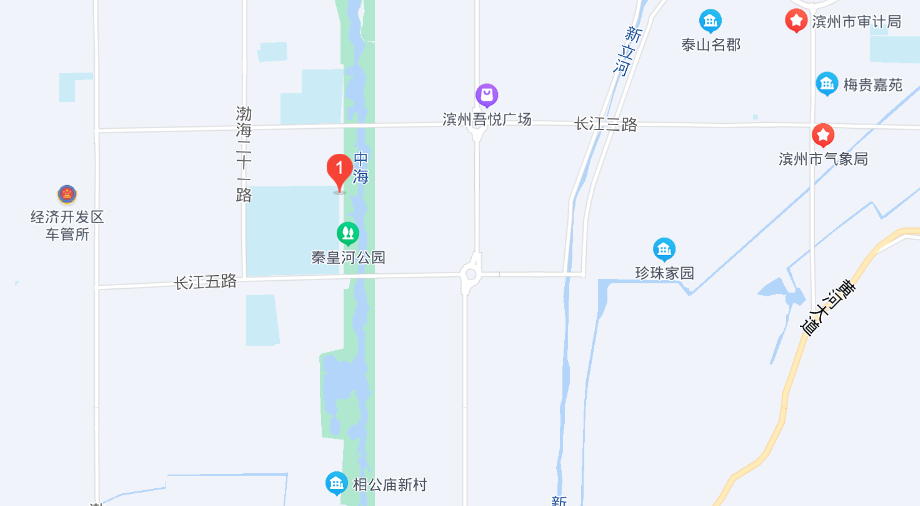 单位名称地   址参会人员信息参会人员信息参会人员信息参会人员信息姓名职务性别手机号码推荐酒店：山东滨州曙光铂尊酒店大床间326元（含双早）、标准间326元（含双早）地址：山东省滨州市滨城区长江四路渤海二十路联系电话：山东滨州曙光铂尊酒店，唐经理13954338852推荐酒店：山东滨州曙光铂尊酒店大床间326元（含双早）、标准间326元（含双早）地址：山东省滨州市滨城区长江四路渤海二十路联系电话：山东滨州曙光铂尊酒店，唐经理13954338852推荐酒店：山东滨州曙光铂尊酒店大床间326元（含双早）、标准间326元（含双早）地址：山东省滨州市滨城区长江四路渤海二十路联系电话：山东滨州曙光铂尊酒店，唐经理13954338852推荐酒店：山东滨州曙光铂尊酒店大床间326元（含双早）、标准间326元（含双早）地址：山东省滨州市滨城区长江四路渤海二十路联系电话：山东滨州曙光铂尊酒店，唐经理13954338852